 Physical Education at Belfield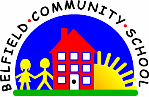 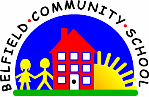 Our Vision for PEOur PE curriculum aims to equip all children with the skills & knowledge to enable them to lead a happy, healthy & purposeful life. We use Power of PE in delivering high quality PE sessions across the key stages. At Belfield, we believe that a high-quality physical education curriculum inspires all pupils to succeed and excel in competitive sport and other physically demanding activities. It should provide opportunities for pupils to become physically confident in a way which supports their health and fitness. Opportunities to compete in sport and other activities build character and help to embed values such as fairness and respect.We believe that a focus on Physical Education is essential in creating healthy young people and that the curriculum should reflect the needs of the community in which our children live, challenging lifestyle choices and creating opportunities to access sporting clubs and competitions.Our Vision for PEOur PE curriculum aims to equip all children with the skills & knowledge to enable them to lead a happy, healthy & purposeful life. We use Power of PE in delivering high quality PE sessions across the key stages. At Belfield, we believe that a high-quality physical education curriculum inspires all pupils to succeed and excel in competitive sport and other physically demanding activities. It should provide opportunities for pupils to become physically confident in a way which supports their health and fitness. Opportunities to compete in sport and other activities build character and help to embed values such as fairness and respect.We believe that a focus on Physical Education is essential in creating healthy young people and that the curriculum should reflect the needs of the community in which our children live, challenging lifestyle choices and creating opportunities to access sporting clubs and competitions.Content and SequencingA long-term overview allows for different aspects of PE, from the Power of PE, to be taught that ensure a variety of the different PE disciplines and skills are experience throughout the year, whilst at the same time giving children a chance to develop and progress skills learnt in previous years. Each half term has a focus: multi-skills or netball, gymnastics, dance, ball skills/team skills and athletics. Swimming lessons are taken in Year 4 and in Year 6 children also take part in an Outdoor Adventurous activity (residential at Robinwood) – this is funded mainly through school contributions and Pupil Premium monies, ensuring a very high uptake. Also, children in UKS2 experience rugby and lacrosse coaching as part of the curriculum offer.EYFSPE in EYFS is aimed at developing the 3 main areas of Core Strength and Co-ordination; Gross Motor Skills and Fine Motor Skills.Content and SequencingA long-term overview allows for different aspects of PE, from the Power of PE, to be taught that ensure a variety of the different PE disciplines and skills are experience throughout the year, whilst at the same time giving children a chance to develop and progress skills learnt in previous years. Each half term has a focus: multi-skills or netball, gymnastics, dance, ball skills/team skills and athletics. Swimming lessons are taken in Year 4 and in Year 6 children also take part in an Outdoor Adventurous activity (residential at Robinwood) – this is funded mainly through school contributions and Pupil Premium monies, ensuring a very high uptake. Also, children in UKS2 experience rugby and lacrosse coaching as part of the curriculum offer.EYFSPE in EYFS is aimed at developing the 3 main areas of Core Strength and Co-ordination; Gross Motor Skills and Fine Motor Skills.Links across the curriculumEnglish – Associated language / terminologyMaths – Directions, shape, timeScience –Healthy lifestylesArt – NARE – NAHistory – Dances from historical periods (Victorians)Geography – link to cultural influencesPSHE – Meditation / WellbeingComputing - Algorithms RetrievalRecap at beginning of lessons – build-up of skills so far (e.g. in gymnastic sequences)Curriculum working walls – photos of previous wallsProgress/assessment-Units of work are carefully sequenced so prior knowledge and concepts are built upon, leading to a greater understanding of PE-We use our ongoing assessment to inform judgments using “I Can statements”-At the end of the year, teachers use this information to make a judgment of Working Towards, At Expected or Greater DepthSchool averages 2022/23WTS               EXS               GDS5%                  87%              8%SupportEveryone has access to the PE National Curriculum with varying levels of support2 pupils have specific support and guidance taken from their EHCPs during PE sessions.